     2019 The  Mackey , Emanuelo and Grogan Memorial Grant                        Presented by Rockland County Pop Warner Football & Cheerleading League Applicants must meet the following qualifications:1.    Applicant must have played/cheered  at least 3 years for Rockland County Pop Warner.Complete the following information if you meet the stated qualifications: (deadline – postmarked April 3, 2019) Name:                                                                           High School:  	 Telephone #:                                                                      E Mail Address:  	Home Address:                                                           City:                                       State:              Zip:  	College or University attending in the fall:  	Please circle the Rockland County Association you were/are affiliated with:Eastchester Blue Devils, Monroe-Woodbury Crusaders, New City Rams, New Rochelle, North Rockland Red Raiders, Orangetown Patriots, Ramapo/Spring Valley Hornets, Suffern Midget Mounties, Valley Cottage Indians, Westchester Jets, A. Philip RandolphNumber of years in the Pop Warner program(8 years maximum – excluding Flag and Tiny-Mite)Indicate # of years at each level of play _         MM                 Jr. PW              PW              Jr.Varsity             VarsityNumber of years as Pop Warner Volunteer  	Specify Activity(Only after completion of program)Number of years as a Jr. Trainer/Demonstrator for Pop Warner football or cheerleading program 	(Max 3 – ages 15+ as of July 31)Number of years of participation in high school football/cheerleading(Grades 9 -12 only)Check years of participation:  2018                2017 	2016               2015 	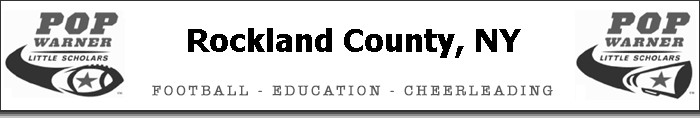 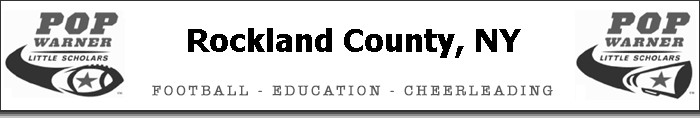 Current Grade Point Average    ______________                              Extracurricular Activity: Attach separate sheet if necessaryLocal Honors:  (i.e.  Honor Roll, Student of the Month)  	National Honors:  (i.e. National Honor Society, Science, Math, etc)  	Volunteerism: (i.e. Hospital, Charity, Ambulance Corps., etc.) 	Please attach a small Bio about yourself and time in Rockland County Pop Warner A copy of School Transcripts must be attached. School Transcripts must be signed and affixed with school seal by  the  guidance  counselor,  failure  to  do  this  will  disqualify  applicant  from  scholarship  consideration.    All  applications  and attachments must be postmarked no later than April 3, 2019 and mailed to:RCPWYFL Scholarship Committee        78 Walton Terrace        Monroe N.Y. 10950Please email any questions to:  NYSE956@yahoo.com